Title 作者一1  作者二2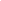 1就讀學校/系級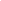 2就讀學校/系級指導教授摘要以中文或英文撰寫，中文字型請用新細明體，英文字型請用Times New Roman。內容以 12號字體並採內文行高設定1.5倍，A4尺寸電腦稿繕打。每頁上下左右邊界皆設為2.5公分，文章不分欄，對齊方式採用「左右對齊」。摘要內容應包含研究目的、研究方法、結果與討論等，摘要中須詳細闡述其與SDGs對應項目之關聯性或應用性 ，以2頁為原則，但不得超過4頁（不含參考文獻）。參考文獻列於正文之後，請依文章中出現之先後順序排列。中西文之書籍、期刊論文編排格式範例如下：書籍：作者(西元出版年份) ，書名，出版社，出版地，頁數中文範例：李永展（2004），永續發展策略，詹氏，臺灣，pp.183-190西文範例：Cyril Dion (2015) , Demain: Un nouveaux monde en marche. Actes Sud, France, pp.160期刊論文：作者(西元出版年份) ，篇名，期刊名稱，卷（期），頁數中文範例：游淑燕(1992) ，教師在課程行政決定模式中的潛在角色形象，嘉義師院學報，6，pp.445-468西文範例：Kao, C. and Y.C. Yang (1992), Reorganization of forest districts via efficiency measurement, European Journal of Operational Research, 58, pp.356-362 